ROMÂNIA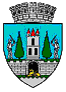 JUDEŢUL SATU MARECONSILIUL LOCAL ALMUNICIPIULUI SATU MAREHOTĂRÂREA nr. 3/30.01.2020de modificare a HCL nr. 37/23.02.2017 privind aprobarea metodologiei de selecţie a proiectelor cu finanţare nerambursabilă din fondurialocate din bugetul local al municipiului Satu MareCentrului Cultural G.M. ZamfirescuConsiliul local al Municipiului Satu Mare întrunit în şedinţa ordinară din data de 30.01.2020,Analizând proiectul de hotărâre înregistrat sub nr. 3.464 din 21.01.2020,  referatul de aprobare al Primarului municipiului Satu Mare, înregistrat sub nr. 3.459 din 21.01.2020, în calitate de iniţiator, raportul de specialitate al Serviciului de comunicare și coordonare instituții subordonate înregistrat sub nr. 3.461 din 21.01.2020, avizele comisiilor de specialitate ale Consiliului Local Satu Mare,Luând în considerare solicitarea: nr. 1926 din 14.01.2020 din partea Centrului Cultural G.M Zamfirescu,Având în vedere prevederile O.G. nr.51 din 1998 privind îmbunătăţirea sistemului de finanţare a programelor şi proiectelor culturale, cu modificările şi completările ulterioare,În baza Ordinului nr.664 din 6.09.2018 privind finanțarea din fonduri publice a proiectelor și programelor sportive,Conform Legii nr. 69 din 2000 privind Legea educaţiei fizice şi sportului, cu modificările şi completările ulterioare,Ţinând cont de H.G. nr. 884 din 2001 pentru aprobarea Regulamentului de punere în aplicare a dispoziţiilor Legii educaţiei fizice şi sportului nr. 69/2000, Având în vedere prevederile HG nr.1447 din 2007 privind aprobarea normelor financiare pentru activitatea sportivă, cu modificările şi completările ulterioare, În baza Legii nr.350 din 2005 privind regimul finanţărilor nerambursabile din fonduri publice alocate pentru activităţi nonprofit de interes general, cu modificările şi completările ulterioare,Conform Legii tinerilor nr. 350 din 2006,Luând în considerare HCL nr. 37 din 2017 privind aprobarea metodologiei de selecţie a proiectelor cu finanţare nerambursabilă din fonduri alocate din bugetul local al municipiului Satu Mare Centrului Cultural G.M. Zamfirescu care face referire strict la anul bugetar 2016,Ţinând seama de prevederile Legii nr. 24/2000 privind normele de tehnică legislativă pentru elaborarea actelor normative, republicată, cu modificările şi completările ulterioare,În baza prevederilor art. 129 alin (1), alin. (2) lit. a) și d), alin. (7) lit. a), d), e) și f) din O.U.G. 57/2019 privind Codul administrativ,În temeiul prevederilor art. 139 alin. (3) lit. a), art 196 alin (1) lit. a) din O.U.G nr.57/2019 privind Codul administrativ,Adoptă următoarea:H O T Ă R Â R E:Art.1 Se aprobă modificarea metodologiei pentru elaborarea şi prezentarea propunerii de proiect în vederea acordării de finanțări nerambursabile pentru proiecte  culturale  în municipiul Satu Mare, conform ANEXEI nr. 1 care face parte integrantă din prezenta hotărâre.Art.2 Se aprobă modificarea metodologiei pentru elaborarea şi prezentarea propunerii de proiect în vederea acordării de finanțări nerambursabile pentru proiecte sportive din cadrul programelor de utilitate publică ,,Sportul pentru toți” în municipiul Satu Mare, conform ANEXEI nr. 2 care face parte integrantă din prezenta hotărâre.Art.3 Se aprobă modificarea metodologiei pentru elaborarea şi prezentarea propunerii de proiect în vederea acordării de finanțări nerambursabile pentru proiecte de tineret, învățământ și recreative în municipiul Satu Mare, conform ANEXEI nr. 3 care face parte integrantă din prezenta hotărâre.Art.4 Cu ducerea la îndeplinire a prezentei hotărâri se încredinţează primarul municipiului Satu Mare prin Serviciul Comunicare și Coordonare Instituții Subordonate și Centrul Cultural G.M. Zamfirescu.Art.5 Prezenta hotărâre se comunică, prin intermediul secretarului general al municipiului Satu Mare, în termenul prevăzut de lege, primarului municipiului Satu Mare, Instituţiei Prefectului Judeţului Satu Mare, Centrului Cultural G.M. Zamfirescu și Serviciului Comunicare și Coordonare Instituții Subordonate.Președinte de ședință,						        ContrasemneazăZsók János Csaba 					                  Secretar general,                 Mihaela Maria RacolţaPrezenta hotărâre a fost adoptată cu respectarea prevederilor art. 139 alin. (3) lit a) din O.U.G. nr. 57/2019 privind Codul administrativ;Redactat în 6 exemplare originale            Total consilieri în funcţie23Nr. total al consilierilor prezenţi22Nr total al consilierilor absenţi1Voturi pentru22Voturi împotrivă0Abţineri0